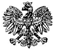 Zgierz, dn. 25.05.2023 r.ZP.272.4.2023.RF/5INFORMACJA Z OTWARCIA OFERT 	Na podstawie art. 222 ust. 5 ustawy z dnia 11 września 2019 r. – Prawo zamówień publicznych                (tj. Dz. U. z 2022 r. poz. 1710 ze zm.), Zarząd Powiatu Zgierskiego zwany dalej Zamawiającym udostępnia  informacje dotyczące złożonych ofert w postępowaniu prowadzonym w trybie podstawowym na podstawie art. 275 pkt 2 Ustawy pn.: „Usuwanie z dróg na terenie powiatu zgierskiego pojazdów i ich przechowywanie na parkingu strzeżonym”.                                                                                                              Zarząd Powiatu Zgierskiego________________________________________                                                                                         (podpis Kierownika Zamawiającego lub osoby upoważnionej)	ZARZĄD  POWIATU  ZGIERSKIEGO	95-100 Zgierz, ul. Sadowa 6a   tel. (42) 288 81 00,  fax (42) 719 08 16zarzad@powiat.zgierz.pl,    www.powiat.zgierz.plNr ofertyNazwa i adres  WykonawcyŁĄCZNA CENA BRUTTO 1CARSOL Spółka z ograniczoną odpowiedzialnością,                   ul. Łagiewnicka 54/56, lok. 1.14, 91-463 Łódź500 465,00 zł